كلية علوم الحاسوب والرياضيات – جامعة الموصل 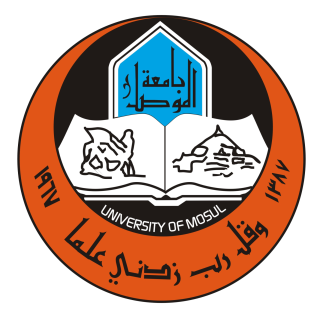 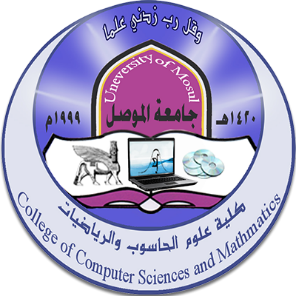 ملحق النشاطات المستقبلية لشهر اذار – 2024اولا :- الورش ثانيا :- الدورات ثالثا :- السمنرات تاريخ الورشةالقسم عنوان الورشة ت4/3/2024بحوث العمليات والتقنيات الذكائيةاتخاذ القرارات الإدارية باستخدام بحوث العمليات4/3/2024الاحصاء والمعلوماتيةالإحصاء والذكاء الإصطناعيتاريخ الدورةالقسم اسم المحاضرعنوان الدورةت3 - 7/3/2024البرمجياتبراء سامي مصطفى فردوس عدنان عبد القادرRequirements diagram3 - 7/3/2024البرمجياتشيماء احمد جيادIntroduction to matlab languageالتاريخ القسماسم المحاضرعنوان السمنارت6/3/2024البرمجياتشيماء احمد جيادMeasure quality by audit1 10/3/2024الاحصاء والمعلوماتيةالسيد محمد ابراهيم عثمانالتكييف المعلمي لخوارزمية تخفيض الأبعاد متعددة العوامل للأنماط الظاهرية الترتيبية2   14/3/2024بحوث العمليات والتقنيات الذكائيةم. مازن محمد غانمالمقدرات المتحيزة في انموذج انحدار بيل بوجود مشكلة التعدد الخطي321/3/2024بحوث العمليات والتقنيات الذكائيةم. لمياء جاسم محمدتحليل ABC في أنظمة السيطرة على الخزين424/3/2024الاحصاء والمعلوماتيةم.م عمر قصي جاسمنظام AVIVA التعليمي527/3/2024الاحصاء والمعلوماتيةم.م. فداء زياد حسن العبيدي الفساد الاداري واثره في حقوق الانسان والتنمية البشرية6